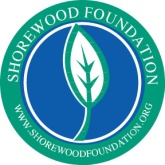 SHOREWOOD FOUNDATIONANNUAL PERSONAL COMMITMENT FORMBoard Member Signature	__________________________________	Fiscal Year __________A copy of your form will be returned to you mid-year as a reminder of what you planned to do during the year, and again at the end of the year to help you determine what is feasible for you moving forward.Participation and ServiceI will attend at least 5 of 6 Shorewood Foundation full board meetings, and at least 80% of committee meetings as scheduled by the Committee Chair.I will prepare for board and committee meetings by reviewing all communications and materials in advance, and will be prepared to offer questions and opinions on issues coming before the board.I will complete assignments thoroughly and on time.I will sign and adhere to the Conflict of Interest Policy.I will encourage outside participation in support of our mission.I will attend at least one Shorewood Foundation sponsored event during the year.I will contact the board president if my circumstances change and I need to reassess my commitment to the board.  Fund DevelopmentI will make a personal contribution during the fiscal year to support the Shorewood Foundation.I will write/sign letters and/or send emails and/or make calls to those with which I have connections if necessary during the Annual Appeal mailing solicitation.Committee SupportI am willing to serve on two of the following committees (check).	Standing Committees:Audit/Finance CommitteeGrants CommitteePR/Marketing Committee Development CommitteeSpecial Events Committee